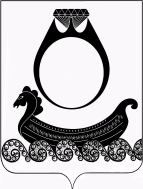 АДМИНИСТРАЦИЯ ГОРОДСКОГО ПОСЕЛЕНИЯ ПОСЁЛОК КРАСНОЕ-НА-ВОЛГЕ  КРАСНОСЕЛЬСКОГО МУНИЦИПАЛЬНОГО РАЙОНА КОСТРОМСКОЙ ОБЛАСТИПОСТАНОВЛЕНИЕот 04 декабря .                                                                                           № 234Об утверждении Реестра  муниципальных  услуг предоставляемых администрацией городского поселения поселок Красное-на-Волге  В целях реализации Федерального Закона «Об организации предоставления государственных и муниципальных услуг» от 27.07.2010 г. № 210-ФЗ, в соответствии с Федеральным законом от 06.10.2003 № 131-ФЗ «Об общих принципах организации местного самоуправления в Российской Федерации», руководствуясь Уставом муниципального образования городское поселение поселок Красное-на-Волге Красносельского муниципального района, администрация городского поселения поселок Красное-на-Волге Красносельского муниципального района Костромской областиПОСТАНОВЛЯЮ:1. Утвердить прилагаемый Реестр муниципальных  услуг предоставляемых администрацией городского поселения поселок Красное-на-Волге (Приложение № 1).2. Контроль за исполнением настоящего постановления оставляю за собой.3. Настоящее постановление вступает в силу со дня его подписания,  подлежит опубликованию в информационном бюллетене «Красносельский Вестник» и размещению на официальном сайте администрации городского поселения поселок Красное-на-Волге Красносельского муниципального района.Глава городского поселения                                                             В.Н. Недорезов	Приложение 1к постановлению администрации городского поселения поселок Красное-на-ВолгеКрасносельского муниципального района Костромской областиот 04.12.2018 года № 234Реестр муниципальных  услуг предоставляемых администрацией городского поселения поселок Красное-на-Волге№ п/пНаименованиемуниципальной услугиСтруктурное подразделение администрации  Наличие административного регламента (если есть дата, номер НПА об утверждении, если нет сведения о дате разработки)Сведения о платности предоставления услуги  (платно/бесплатноХарактер заявителя (физическое лицо, юридическое лицо)1Муниципальная услуга по уличному освещениюОтдел городского хозяйствапостановление администрации  № 53 от 21.06.2011г. Бесплатнофизические и юридические лица2Предоставление информации о порядке предоставления жилищно-коммунальных услуг Отдел городского хозяйствапостановление администрации  от 24.05.2012г., № 38 (изм. от 21.04.2016г., № 84) Бесплатнофизические и юридические лица3Признание жилого помещения пригодным  (непригодным) для проживания и многоквартирного  дома аварийным и подлежащим сносу или реконструкцииОтдел городского хозяйствапостановление администрации  от 25.06.2012г., № 55 (изм. от 21.04.2016г., № 84) Бесплатнофизические лица4Рассмотрение уведомлений о проведении публичных мероприятий на территории городского поселения поселок Красное-на-ВолгеОтдел городского хозяйствапостановление администрации  от 25.06.2012г., № 57 (изм. от 21.04.2016г., № 84) Бесплатнофизические лица, политические партии и другие общественные и религиозные объединения5Предоставление разрешения на отклонение от предельных параметров разрешенного строительства, реконструкции объектов капитального строительстваОтдел имущественных и земельных отношенийпостановление администрации  от 25.03.2013г., № 25 (изм. от 17.06.2013г., № 49, от 21.04.2016г., № 84) Бесплатнофизические и юридические лица6Предоставление жилых помещений муниципального специализированного жилищного фонда городского поселения поселок Красное-на-Волге Красносельского муниципального района Костромской областиОтдел городского хозяйствапостановление администрации  от 08.11.2013г., № 88 (изм. от 29.11.2016г., № 244, от 21.04.2016г., № 84) Бесплатнофизические лица7Разрешение на вселение граждан в муниципальные жилые помещения в качестве членов семьи, в качестве временных жильцов, по договору поднаймаОтдел городского хозяйствапостановление администрации  от 20.12.2013г., № 99 (изм. от 29.11.2016г., № 244, от 21.04.2016г., № 84) Бесплатнофизические лица8Присвоение адресов объектам недвижимости на территории поселка Красное-на-ВолгеОтдел городского хозяйствапостановление администрации  от 27.10.2014г., № 88 (изм. от 29.09.2015г., № 146, от 21.04.2016г., № 84) Бесплатнофизические и юридические лица9Разрешение на рубку (обрезку) древесно-кустарниковой растительности и ликвидацию травяного покроваОтдел имущественных и земельных отношенийпостановление администрации  от 31.10.2014г., № 92 (изм. от 21.04.2016г., № 84) Бесплатнофизические и юридические лица10Выдача, продление и закрытие разрешений, предоставляющих право производства на территории поселка Красное-на-Волге земляных работОтдел городского хозяйствапостановление администрации  от 05.11.2014г., № 93 (изм. от 04.05.2016г., № 95, от 21.04.2016г., № 84, от 31.03.2017г., № 59) Бесплатнофизические и юридические лица11 Принятие на учет граждан в качестве нуждающихся в жилых помещениях, предоставляемых по договорам социального найма, в том числе в электронном видеОтдел городского хозяйствапостановление администрации  от 22.12.2014г., № 110 (изм. от 12.02.2015 № 10, от 07.08.2015 №111, пост. № 84 от 21.04.2016г., № 43 от 26.03.2018Бесплатнофизические лица12Предоставление информации из реестра муниципального имущества городского поселения поселок Красное-на-ВолгеОтдел имущественных и земельных отношенийпостановление администрации от 02.03.2015г., № 15 (изм. пост. № 84 от 21.04.2016г.)Бесплатнофизические и юридические лица13Предоставление информации об очередности предоставления жилых помещений на условиях социального наймаОтдел городского хозяйствапостановление администрации от 02.03.2015г., № 16  (изм. Пост. № 84 от 21.04.2016г).Бесплатнофизические лица14Предоставление информации об объектах недвижимого имущества, находящихся в собственности городского поселения поселок Красное-на-Волге Красносельского муниципального района Костромской области и предназначенных для сдачи в арендуОтдел имущественных и земельных отношенийпостановление администрации от 02.03.2015г., № 17  (изм. пост. № 84 от 21.04.2016г).Бесплатнофизические и юридические лица15Предоставление разрешения на условно разрешенный вид использования земельного участка или объекта капитального строительстваОтдел имущественных и земельных отношенийпостановление администрации от 23.03.2015г., № 27  (изм. пост. № 84 от 21.04.2016г, от 24.10.2016г., № 216).Бесплатнофизические и юридические лица16Предоставление земельных участков, находящихся в муниципальной собственности и государственная собственность на которые не разграничена, на которых расположены здания, строения, сооружения, в том числе в электронном видеОтдел имущественных и земельных отношенийпостановление администрации от 02.04.2015г., № 34  (изм. пост. № 84 от 21.04.2016г, от 28.03.2016г., № 62, пост. от 15.03.2018г., № 40).Бесплатнофизические и юридические лица17Утверждение и выдача схемы расположения земельного участка на кадастровой карте или кадастровом плане соответствующей территории поселка Красное-на-ВолгеОтдел имущественных и земельных отношенийпостановление администрации от 29.05.2015г., № 69  (изм. пост. № 84 от 21.04.2016г, от 29.09.2015г., № 145).Бесплатнофизические и юридические лица18Предоставление права на размещение нестационарного торгового объекта на территории поселка Красное-на-Волге в соответствии с утвержденной схемойОтдел имущественных и земельных отношенийпостановление администрации от 30.12.2015г., № 195  (изм. пост. № 84 от 21.04.2016г).Бесплатнофизические лица, зарегистрированные в качестве индивидуальных предпринимателей, и юридические лица19 Выдача справок населению в поселке Красное-на-ВолгеОтдел адресно-справочной службыпостановление администрации от 25.02.2016г., № 37  (изм. пост. № 84 от 21.04.2016г., от 04.12.2018г., № 235).Бесплатнофизические лица20Выдача разрешения на использование земельных участков, находящихся в муниципальной собственности городского поселения поселок Красное-на-Волге  Красносельского муниципального района Костромской области, и земельных участков, государственная собственность на которые не разграничена, на территории поселка Красное-на-Волге без предоставления земельных участков и установления сервитутаОтдел имущественных и земельных отношенийпостановление администрации от 06.05.2016г., № 99  Бесплатнофизические и юридические лица21Заключение соглашения о перераспределении земельных участков, находящихся в муниципальной собственности городского поселения поселок Красное-на-Волге Красносельского муниципального района Костромской области, и земельных участков, государственная собственность на которые не разграничена, и земельных участков, находящихся в частной собственностиОтдел имущественных и земельных отношенийпостановление администрации от 19.09.2016г., № 193  Бесплатнофизические и юридические лица22Предоставление земельных участков, находящихся в муниципальной собственности городского поселения поселок Красное-на-Волге Красносельского муниципального района Костромской области, и земельных участков, государственная собственность на которые не разграничена, на территории поселка Красное-на-Волге отдельным категориям граждан в собственность бесплатноОтдел имущественных и земельных отношенийпостановление администрации от 15.12.2016г., № 259 (изм. пост., от 19.04.2017г., № 76)  Бесплатнофизические лица23Выдача заключения о выделении места (земельного участка) для погребения умершего, выдаче паспорта захоронения, а также по выдаче разрешения на установку надмогильных сооружений и (или) могильных оград на общественных кладбищах городского поселения поселок Красное-на-ВолгеМКУ «СЗ»постановление администрации от 15.08.2017г., № 162 Бесплатнофизические лица24Выдача разрешения по предоставлению  (резервированию) земельных участков для создания семейных (родовых) захоронений на общественных кладбищах городского поселения поселок Красное-на-Волге.МКУ «СЗ»постановление администрации от 28.05.2018г., № 96 Бесплатнофизические лица